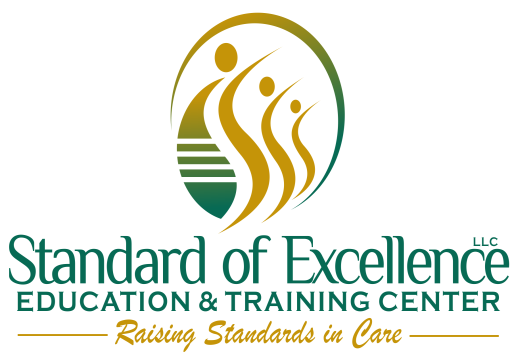 DHS approved CBRF training staffRosland AndersonHenry AndersonLindsay JeffersonMartine Barber Lolita Allen